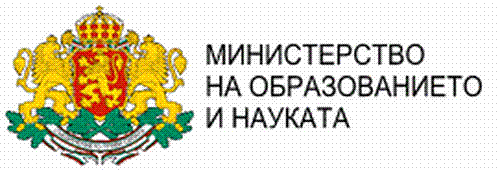 НАЦИОНАЛЕН  КОНКУРС  „МЛАДИ  ТАЛАНТИ“  2022 г.ФОРМА ЗА РЕГИСТРАЦИЯИнформация за автора/авторите на проекта:Автор на проекта: ____________________________________________________________
(име, презиме, фамилия) 
Училище:____________________________________________________________________
 (име на училището, град) 
Клас: ________________
Адрес: _______________________________________________________________________
 (настоящ адрес на автора на проекта) Телефон: _____________________________________________________________________E-mail: _______________________________________________________________________* Ако проектът има повече от един автор, моля попълнете горепосочените данни за всеки от авторите.Информация за научен ръководител и/или научен консултант на проекта:Научен ръководител/научен консултант:_____________________________________________________________________________
( име, презиме, фамилия) Институция:  _________________________________________________________________Адрес: _______________________________________________________________________
( пощенски адрес за кореспонденция) Телефон: _____________________________________________________________________E-mail: _______________________________________________________________________Информация за проекта:Име на проекта: ______________________________________________________________Основна научна област: _______________________________________________________Втора научна област: _________________________________________________________Проектът или част от него разработван ли е в учреждение, различно от училищата на авторите? Ако да, моля посочете следната информация за организацията:Име на организацията:    ________________________________________________________Адрес:   ______________________________________________________________________Телефон:   ____________________________________________________________________ E-mail:     _____________________________________________________________________Проектът Ви продължение ли е на предишна Ваша разработка? ДА   НЕ   Авторите на проекта правили ли са опити с хора? ДА  НЕ  Aвторите на проекта правили ли са опити с гръбначни животни? ДА  НЕ  Проектът Ви представян ли е или ще бъде ли представян на международен конкурс?ДА  НЕ  Посочете институциите, които са подкрепили проекта, и помощта, която сте получили от тях:______________________________________________________________________________Прикачени файлове:Брой на прикачените файлове: _________________________ 